Директору 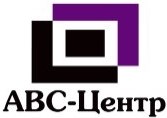 АНО ДПО «АВС-Центр»С.Ю. ПетровойПрошу зачислить меня на обучение в АНО ДПО «АВС-Центр*обязательные строки для заполнения! В случае неполного предоставления сведений ответственность за передачу данных в ФРДО организация не несетЯ, _____________________________________________________________________, даю свое согласие АНО ДПО «АВС-Центр» на обработку моих персональных данных, для целей, связанных с обучением в АНО ДПО «АВС-Центр» на период обучения.Я согласен на обработку исключительно перечисленных ниже моих персональных данных: фамилии, имени, отчества, возраста, пола, даты и места рождения, паспортных данных, места регистрации, сведений о регистрации брака, сведений об образовании, номеров телефонов, данных, гражданстве, а также сведений из трудовой книжки.Я даю согласие на использование персональных данных исключительно в целях обучения и внесения сведений о документах об образовании и (или) о квалификации в Федеральную информационную систему «Федеральный реестр сведений о документах об образовании и (или) о квалификации, документах об обучении», а также на хранение всех вышеназванных данных на электронных носителях. Также данным согласием я разрешаю сбор моих персональных данных, их хранение, систематизацию, обновление, использование (в т.ч. передачу третьим лицам для обмена информацией), а также осуществление любых иных действий, предусмотренных действующим законом Российской Федерации.Я проинформирован, что АНО ДПО «АВС-Центр» гарантирует обработку моих персональных данных и их хранение в соответствии с действующим законодательством Российской Федерации как неавтоматизированным, так и автоматизированным способами.Действие настоящего согласия: со дня подписания до достижения целей обработки персональных данных или в течение срока хранения информации. Данное Согласие может быть отозвано в любой момент по моему письменному заявлению.Подтверждаю, что, давая согласие, я действую без принуждения, по собственной воле и в своих интересах.Дата заполнения__________________________                  Подпись __________________________                                                  ЗАЯВЛЕНИЕПрограмма*обученияФамилия*Имя*Отчество*Дата рождения*ддммггГражданство*Гражданство*Гражданство*Гражданство*УровеньСерия и № диплома*Серия и № диплома*Серия и № диплома*Серия и № диплома*образования*Серия и № диплома*Серия и № диплома*Серия и № диплома*Серия и № диплома*СНИЛС*Фамилия в дипломе*Фамилия в дипломе*Фамилия в дипломе*Фамилия в дипломе*Фамилия в дипломе*Фамилия в дипломе*Фамилия в дипломе*Фамилия в дипломе*Названиеместаработы*Должность*ПаспортСерияСерияНомерНомерДата выдачиДата выдачиДата выдачиВыданВыданАдресИндексИндекскр.н/пунктн/пунктул.д.кв.Телефон+7()Email дляобучения*Дата заполненияддммггПодписьПодпись